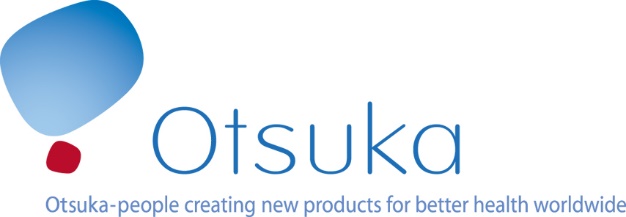 Disclaimer:This job description is intended to describe the general nature and level of the work being performed by the people assigned to this position. It is not intended to include every job duty and responsibility specific to the position. Otsuka reserves the right to amend and change responsibilities to meet business and organizational needs as necessary.CompanyCompanyCompanyCompanyCompanyCompanyCompanyOPDC   OAPI  XDirect Reports:Yes____     No___X__      Title:LMS Specialist Indirect Reports:Yes_____      No_X___      Date Job Updated:January 2018Department: NAPB Training and DevelopmentPrimary Location:Princeton, NJ:  Number _4013___FLSA Status:Exempt (no overtime) _____X__Non-exempt (overtime) ______Position SummaryPosition SummaryPosition SummaryPosition SummaryThe Learning System Specialist position works as part of the learning system team to develop, support and maintain the usage of a very large inter-connected corporate training system. The Learning System Specialist will work closely with both business and technology groups. The ability to react quickly to evolving business requirements and the need to communicate with multiple stakeholders with various backgrounds is critical. Excellent communication skills, analytical skills, teamwork, and the ability to build and maintain strong business relationships are essential.The Learning System Specialist position works as part of the learning system team to develop, support and maintain the usage of a very large inter-connected corporate training system. The Learning System Specialist will work closely with both business and technology groups. The ability to react quickly to evolving business requirements and the need to communicate with multiple stakeholders with various backgrounds is critical. Excellent communication skills, analytical skills, teamwork, and the ability to build and maintain strong business relationships are essential.The Learning System Specialist position works as part of the learning system team to develop, support and maintain the usage of a very large inter-connected corporate training system. The Learning System Specialist will work closely with both business and technology groups. The ability to react quickly to evolving business requirements and the need to communicate with multiple stakeholders with various backgrounds is critical. Excellent communication skills, analytical skills, teamwork, and the ability to build and maintain strong business relationships are essential.The Learning System Specialist position works as part of the learning system team to develop, support and maintain the usage of a very large inter-connected corporate training system. The Learning System Specialist will work closely with both business and technology groups. The ability to react quickly to evolving business requirements and the need to communicate with multiple stakeholders with various backgrounds is critical. Excellent communication skills, analytical skills, teamwork, and the ability to build and maintain strong business relationships are essential.Key Job ResponsibilitiesKnowledge, Skills, Competencies, Education, and ExperienceRequired:Bachelors degree in HRD, training, or instructional design, or equivalent experience and demonstrated skills and abilities1 to 3 years of Learning Management System (LMS) experienceExperience with multiple learning systems (portals, Q-Stream etc.)Understanding of current approaches in applying technology in learning solutions and experience implementing e-Learning and web-based programs.Ability to work in a fast-paced environment that is always changing Detail-oriented with strong organizational skills Strong written and verbal communication skills Ability to manage multiple responsibilities at once Positive can-do attitude; always willing to learn Strong analytical/technical skills Comfortable with data management/data manipulationResiliency and tolerance of ambiguityPreferred:Experience in pharmaceuticals and/or life sciencesList Level: Individual Contributor (See the competencies chart for core competencies) Physical Demands and Work EnvironmentTravel (approximately 10%) See document Physical Demands and Work Environment for further requirements.